10	рекомендовать Совету пункты для включения в повестку дня следующей ВКР и представить свои соображения в отношении предварительной повестки дня последующей конференции и в отношении возможных пунктов повесток дня будущих конференций, в соответствии со Статьей 7 Конвенции,______________Всемирная конференция радиосвязи (ВКР-15)
Женева, 2–27 ноября 2015 года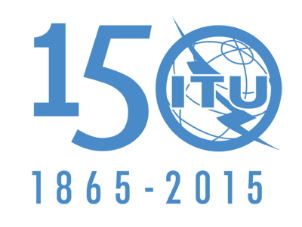 МЕЖДУНАРОДНЫЙ СОЮЗ ЭЛЕКТРОСВЯЗИПЛЕНАРНОЕ ЗАСЕДАНИЕДополнительный документ 1
к Документу 130(Add.25)-R19 октября 2015 годаОригинал: английскийАнгола (Республика), Ботсвана (Республика), Лесото (Королевство), Мадагаскар (Республика), Малави, Маврикий (Республика), Мозамбик (Республика), 
Намибия (Республика), Демократическая Республика Конго, Сейшельские Острова (Республика), Южно-Африканская Республика, Свазиленд (Королевство), Танзания (Объединенная Республика), 
Замбия (Республика), Зимбабве (Республика)Ангола (Республика), Ботсвана (Республика), Лесото (Королевство), Мадагаскар (Республика), Малави, Маврикий (Республика), Мозамбик (Республика), 
Намибия (Республика), Демократическая Республика Конго, Сейшельские Острова (Республика), Южно-Африканская Республика, Свазиленд (Королевство), Танзания (Объединенная Республика), 
Замбия (Республика), Зимбабве (Республика)предложения для работы конференциипредложения для работы конференцииПункт 10 повестки дняПункт 10 повестки дняПредмет: Разработка Плана для РСС и ФСС в полосах частот диапазона от 17 до 31 ГГц (диапазон Ka).Источник: Южно-Африканская Республика, Ангола (Республика), Ботсвана (Республика), Демократическая Республика Конго, Лесото (Королевство), Маврикий (Республика), Мадагаскар (Республика), Мозамбик (Республика), Малави, Намибия (Республика), Сейшельские Острова (Республика), Свазиленд (Королевство), Танзания (Объединенная Республика), Замбия (Республика), Зимбабве (Республика).Предложение: Рассмотреть результаты исследований МСЭ-R в соответствии с Резолюцией xxx (ВКР-15) в целях разработки частотного плана для РСС и ФСС в полосах частот диапазона от 17 до 31 ГГц (диапазон Ka).Основание/причина: Цель данного предлагаемого пункта повестки дня заключается в обеспечении получения развивающимися странами справедливого доступа к радиочастотному спектру и ресурсам орбиты в полосах частот диапазона от 17 до 31 ГГц, распределенных радиовещательной спутниковой и фиксированной спутниковой службам.В настоящее время в Приложениях 30, 30A и 30B к Регламенту радиосвязи содержатся планы выделений для РСС и ФСС в диапазонах C и Ku.Достижения в области технологий сделали возможным использование диапазона Ka для спутниковых широкополосных применений (а также услуг DTH). Последнее упрощает развертывание недорогих и небольших по размерам терминалов. Это имеет особое значение для развивающихся стран. Однако многие развивающиеся страны в настоящее время не могут запускать свои собственные спутники для обеспечения таких услуг, но смогут это делать в ближайшем будущем. Таким образом, учитывая положения Статьи 44 Устава МСЭ и Резолюции 86 (Пересм. Марракеш, 2002 г.), представляется уместным включить данный предлагаемый пункт в повестку дня следующей Всемирной конференции радиосвязи (ВКР-19).Предмет: Разработка Плана для РСС и ФСС в полосах частот диапазона от 17 до 31 ГГц (диапазон Ka).Источник: Южно-Африканская Республика, Ангола (Республика), Ботсвана (Республика), Демократическая Республика Конго, Лесото (Королевство), Маврикий (Республика), Мадагаскар (Республика), Мозамбик (Республика), Малави, Намибия (Республика), Сейшельские Острова (Республика), Свазиленд (Королевство), Танзания (Объединенная Республика), Замбия (Республика), Зимбабве (Республика).Предложение: Рассмотреть результаты исследований МСЭ-R в соответствии с Резолюцией xxx (ВКР-15) в целях разработки частотного плана для РСС и ФСС в полосах частот диапазона от 17 до 31 ГГц (диапазон Ka).Основание/причина: Цель данного предлагаемого пункта повестки дня заключается в обеспечении получения развивающимися странами справедливого доступа к радиочастотному спектру и ресурсам орбиты в полосах частот диапазона от 17 до 31 ГГц, распределенных радиовещательной спутниковой и фиксированной спутниковой службам.В настоящее время в Приложениях 30, 30A и 30B к Регламенту радиосвязи содержатся планы выделений для РСС и ФСС в диапазонах C и Ku.Достижения в области технологий сделали возможным использование диапазона Ka для спутниковых широкополосных применений (а также услуг DTH). Последнее упрощает развертывание недорогих и небольших по размерам терминалов. Это имеет особое значение для развивающихся стран. Однако многие развивающиеся страны в настоящее время не могут запускать свои собственные спутники для обеспечения таких услуг, но смогут это делать в ближайшем будущем. Таким образом, учитывая положения Статьи 44 Устава МСЭ и Резолюции 86 (Пересм. Марракеш, 2002 г.), представляется уместным включить данный предлагаемый пункт в повестку дня следующей Всемирной конференции радиосвязи (ВКР-19).Затрагиваемые службы радиосвязи: Фиксированная и радиовещательная спутниковая службыЗатрагиваемые службы радиосвязи: Фиксированная и радиовещательная спутниковая службыУказание возможных трудностей: Указание возможных трудностей: Ранее проведенные/текущие исследования по данному вопросу: ОтсутствуютРанее проведенные/текущие исследования по данному вопросу: ОтсутствуютКем будут проводиться исследования: 4-я Исследовательская комиссия МСЭ-R с участием: Государств-ЧленовЗатрагиваемые исследовательские комиссии МСЭ-R: 4-я Исследовательская комиссияЗатрагиваемые исследовательские комиссии МСЭ-R: 4-я Исследовательская комиссияВлияние на ресурсы МСЭ, включая финансовые последствия (см. K126): [подлежит определению]Влияние на ресурсы МСЭ, включая финансовые последствия (см. K126): [подлежит определению]Общее региональное предложение: Да/НетПредложение группы стран: ДаКоличество стран: [15]ПримечанияПримечания